Olen BossertMarch 14, 1909 – May 25, 1983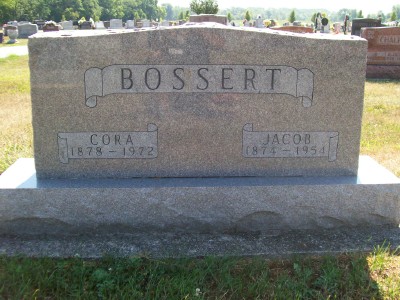 Photo by Scott ShoupIndiana, U.S., Death Certificates, 1899-2011Name:	Olen BossertGender:	MaleRace:		WhiteAge:	74Birth Date:		14 Mar 1909Birth Place:	IndianaDeath Date:	25 May 1983Death Place:	Bluffton, Wells, Indiana, USAFather:	Jacob BossertMother:	Cora GentisInformant: Brice Bauserman, Adm., First Bank of BerneBurial: Six Mile Cemetery May 27, 1983